*By providing us with your contact information we will be able to offer you WELS ministry updates.                                                                                                           	E-mail completed form to: Missionspromotions@wels.net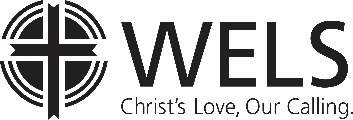 Host Organization:                                                                Event Speaker:Host Organization:                                                                Event Speaker:Host Organization:                                                                Event Speaker:Event Date: Event Date: Event Date: Contact Information*
(Please Indicate Contact Preference in Box)Contact Information*
(Please Indicate Contact Preference in Box)Contact Information*
(Please Indicate Contact Preference in Box)Check All That You Would Like to Receive:Check All That You Would Like to Receive:Check All That You Would Like to Receive:Name:Phone:Email:Mailing Address:(Street Address, City, State, Zip)Weekly Missions BlogsBi-Annual Missions NewsletterGiving Opportunity Info